Пояснительная запискак проекту постановления администрации города 
«О проведении публичных слушаний по проекту схемы расположения земельного участка на кадастровом плане территории под многоквартирным жилым домом»В соответствии со ст. 16 Федерального закона от 29.12.2004 № 189-ФЗ 
«О введении в действие Жилищного кодекса Российской Федерации» образование земельного участка, на котором расположены многоквартирный жилой дом (далее – МКД) и иные входящие в состав такого дома объекты недвижимого имущества, является обязанностью органов государственной власти или органов местного самоуправления в случае, если такой земельный участок не образован и не поставлен на государственный кадастровый учет.В соответствии с п. 1 ст. 11.3 Земельного кодекса Российской Федерации (далее - ЗК РФ) образование земельных участков из земель или земельных участков, находящихся в государственной или муниципальной собственности, осуществляется в соответствии с одним из следующих документов:1) проект межевания территории, утвержденный в соответствии 
с Градостроительным кодексом Российской Федерации;2) проектная документация лесных участков;3) утвержденная схема расположения земельного участка или земельных участков на кадастровом плане территории (далее – Схема), которая предусмотрена ст. 11.10 ЗК РФ.Утвержденный проект межевания территории, в границах которой расположен МКД № 15 по ул. Щорса, Кировского района, г. Красноярска, отсутствует.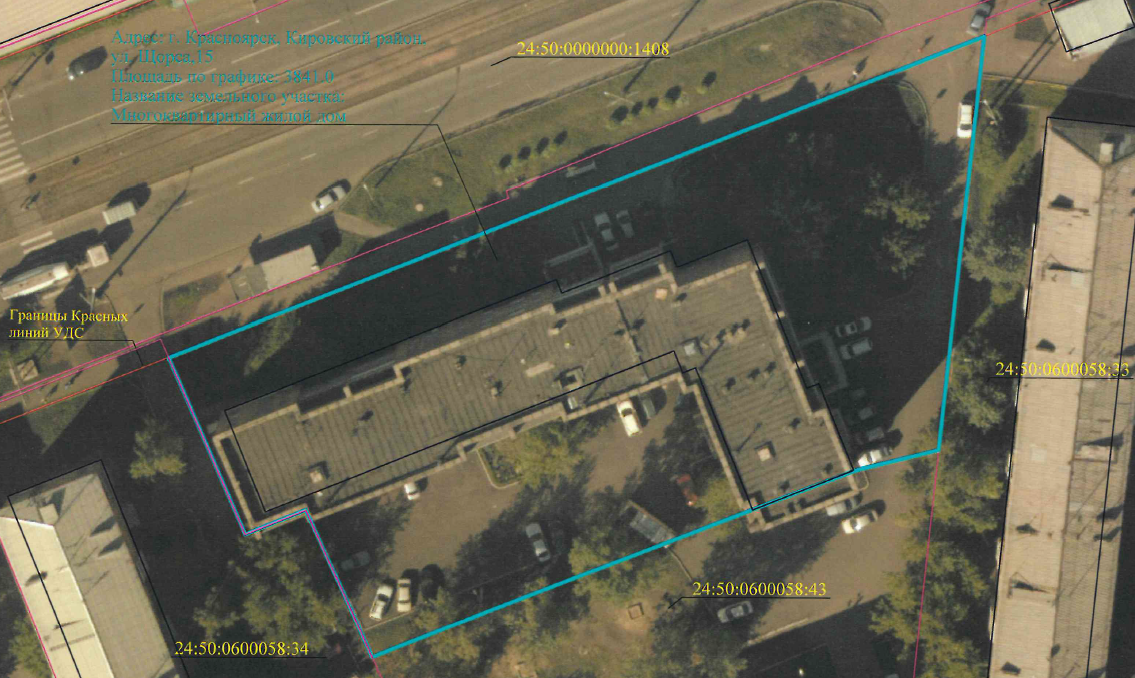 Согласно Федеральному закону от 30.12.2021 № 478-ФЗ «О внесении изменений в отдельные законодательные акты Российской Федерации»
с 01.07.2022 года допускается образование земельного участка, в границах которого располагается МКД и иные входящие в состав такого дома объекты недвижимого имущества, согласно Схеме.Выполнение геодезических работ по образованию земельного участка, занимаемого МКД № 15 по ул. Щорса, в соответствии со Схемой инициировано департаментом муниципального имущества и земельных отношений администрации города Красноярска (далее – департамент) в рамках муниципального контракта от 02.03.2023 № 10-01/01 и выполнено 
ООО «Документы в порядке».Департамент осуществил проверку материалов Проекта 
в соответствии с Земельным кодексом Российской Федерации, Жилищным кодексом Российской Федерации, Федеральным законом от 29.12.2004 № 189-ФЗ «О введении в действие Жилищного кодекса РФ»; Федеральным законом  от 18.06.2001 № 78-ФЗ «О землеустройстве», Федеральным законом
 от 13.07.2015 № 218-ФЗ «О государственной регистрации недвижимости», Федеральным законом от 24.07.2007 № 221-ФЗ «О кадастровой деятельности»; Федеральным законом от 30.12.2021 № 478-ФЗ «О внесении изменений 
в отдельные законодательные акты Российской Федерации», постановлению Правительства РФ от 20.08.2009 № 688 «Об утверждении Правил установления на местности границ объектов землеустройства»; приказу Росреестра 
от 19.04.2022 № П/0148 «Об утверждении требований к подготовке схемы расположения земельного участка или земельных участков на кадастровом плане территории и формату схемы расположения земельного участка
 или земельных участков на кадастровом плане территории при подготовке схемы расположения земельного участка или земельных участков
 на кадастровом плане территории в форме электронного документа, формы схемы расположения земельного участка или земельных участков 
на кадастровом плане территории, подготовка которой осуществляется в форме документа на бумажном носителе»; приказу Росреестра от 23.10.2020 № П/0393 «Об утверждении требований к точности и методам определения координат характерных точек границ земельного участка, требований к точности 
и методам определения координат характерных точек контура здания, сооружения или объекта незавершенного строительства на земельном участке, а также требований к определению площади здания, сооружения, помещения, машино-места» и требованиям других действующих нормативных документов РФ.По результатам проверки установлено, что представленная Схема 
не противоречит вышеперечисленным требованиям.Федеральным законом № 478-ФЗ установлено, что Схема,
 до ее утверждения, подлежит рассмотрению на общественных обсуждениях или публичных слушаниях в порядке, предусмотренном законодательством 
о градостроительной деятельности.На основании изложенного, проводятся публичные слушания по проекту схемы расположения земельного участка на кадастровом плане территории под многоквартирным жилым домом.